Please call Allison Motsenbocker with any questions at (610) 639-0133 or email at Allison@plattparkchurch.org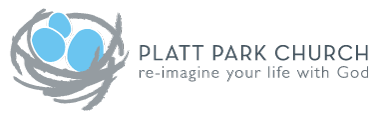 November                                     2018 Youth Group Calendar (Grades 6-12)Sun.Mon.Tue.Wed.Thu.Fri.Sat.12345678910Youth Group10:30-11:30*daylight savingsDart Warz6-7:30pm11121314151617Youth Group10:30-11:3018192021222324Youth Group10:30-11:30HappyThanksgiving252627282930Youth Group10:30-11:30Events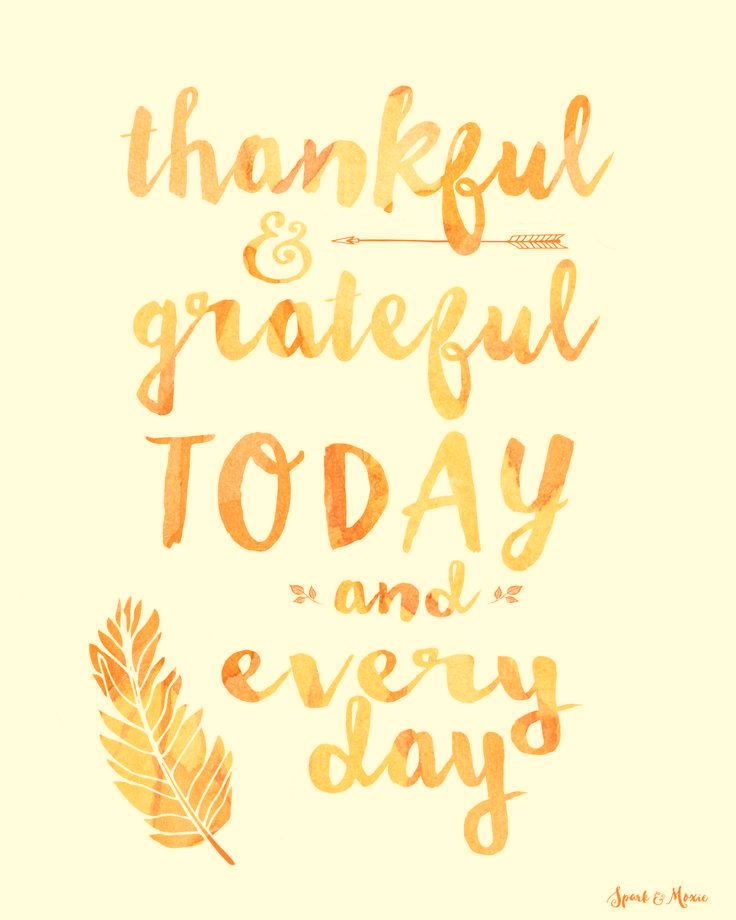 